ЗАЦВЯРДЖАЮДырэктар дзяржаўнай установы адукацыі“Гімназія г. Дзяржынска”(подпіс) Л.С. Паўхлеб05.12.2017Планправядзення выхаваўчай работыў гімназічную суботу09 снежня 2017 годаПраектнае напаўненне:“ЗІМОВЫ КАЛЕЙДАСКОП” Намеснік дырэктара па выхаваўчай рабоце                           (подпіс)                    А.А. Новік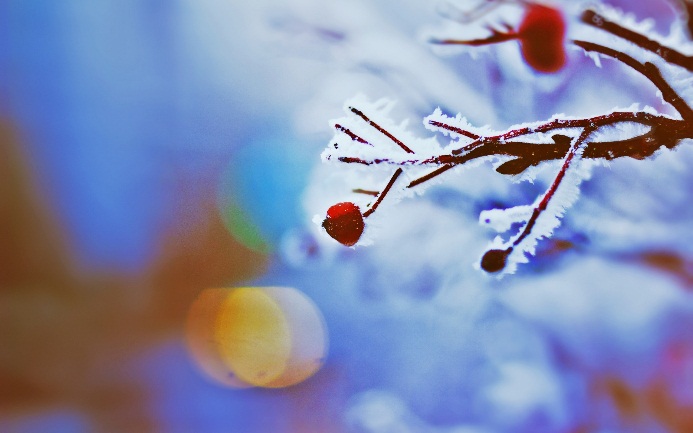 МерыпрыемстваЧас правядзенняАдказныяМесца правядзенняФізкультурна-аздараўленчая дзейнасцьФізкультурна-аздараўленчая дзейнасцьФізкультурна-аздараўленчая дзейнасцьФізкультурна-аздараўленчая дзейнасцьДзень здароўя “Зімовыя забавы”, 3, 5, 8-11 кл. (па асобнай праграме)09.00-15.00Настаўнікі фіз. культуры і здар.Спарт. зала, малая с/залаСпартыўныя гульні15.00-18.00Доўнар Д.І.Спарт. залаЗаняткі ЮВП12.00-13.00Доўнар Д.І.Малая с/залаАб’яднанне па інтарэсах “Белая ладдзя”09.00-09.45Усніч С.Р.Каб. № п2Аб’яднанне па інтарэсах “Таеквандо”13.00-14.00Макаранка В.С.Малая спарт. залаАб’яднанне па інтарэсах “Юны стралок”09.30-12.00Самасейка Л.В.ЦірТурысцка-краязнаўчая дзейнасцьТурысцка-краязнаўчая дзейнасцьТурысцка-краязнаўчая дзейнасцьТурысцка-краязнаўчая дзейнасцьЭкскурсія па г.Дзяржынску, навдванне ЭБЦ, 4 “А” кл.Пач.: 10.00Барысава А.У.ЭБЦІнтэлектуальная дзейнасцьІнтэлектуальная дзейнасцьІнтэлектуальная дзейнасцьІнтэлектуальная дзейнасцьЗаняткі міжшкольнага педагагічнага класаЗ 09.00Нам. дырэктара Асадчая І.І.Кабінеты 2, 3 паверхаў“Асобы чалавек сярод людзей” – гутарка да МН дня інвалідаў (03.12)10.00-10.30Буяноўская Л.С.,Харлап А.М.Бібліятэка“Тэрыторыя праў чалавека” – размова ля кніжнай выставы, да Дня правоў чалавека (10.12)10.30-11.00Харлап А.М.,Буяноўская Л.С.Бібліятэка“Хто прыдумаў правы чалавека” - брэйн-рынг11.00-12.00Харлап А.М., Буяноўская Л.С.Бібліятэка“Яго вялікасць футбол” - кніжная выстава да Сусветнага дня футболу (10.12)12.00-12.30Буяноўская Л.С.,Харлап А.М.БібліятэкаАб’яднанне па інтарэсах “Юны журналіст”11.00-11.45Мінько К.А.Каб. № 26Студыя “Крэатыўчык”9.30-10.4512.30-13.45Ільюшэнка Л.І.Каб. № 7Аб’яднанне па інтарэсах “Робататэхніка”11.00-12.45Пашкевіч Т.Ю.Каб. № 31Аб’яднанне па інтарэсах “Юны робататэхнік”: - LegoWeDo09.00-10.30Дошчачка М.Р.Каб. № 31Аб’яднанне па інтарэсах “Юны робататэхнік”: - MindstormsEV310.30-12.00Дошчачка М.Р.Каб. № 32Аб’яднанне па інтарэсах “Ключ да поспеху”11.00-11.45Кандыбайла Г.М.Каб. № п4Факультатыўныя заняткі па вучэбных прадметахЗгодна раскладуНастаўнікі па прадметахЗгодна раскладуУрок-трэнінг “Дзіцяці аб яго правах”10.00-11.00Калпак І.С.,Гойшык В.У.Каб. № 13пІнтэлект. гульня «Welcome to the Knowledge Land!» (клуб “X-Stream”)11.00-12.00Кастэцкая С.І.Каб. № 3пКлуб “X-Stream” запрашае: “Potluck Party”10.00-11.00Ракава Т.В.Каб. № 11пПасяджэнне клуба ЮІД15.00-16.00Галавацкая Г.А.Каб. № 37Вучэбны курс для навучэнцаў 7-11 кл. УА Мінскай вобл. па падрыхтоўцы да рэспублік. алімпіяды па інфарматыцы07.10-30.12Нам. дырэктара Мігура Г.Я.МАІРА, г.МінскВучэбны курс па англійскай мове для навучэнцаў 9-11 класаў11.2017-03.2018Нам. дырэктара Мігура Г.Я.МГЛУ, г.МінскМузычна-эстэтычная дзейнасцьМузычна-эстэтычная дзейнасцьМузычна-эстэтычная дзейнасцьМузычна-эстэтычная дзейнасцьФакультатыўныя заняткі музычнай накіраванасціПа графікуНам. дыр. Асадчая І.І.Згодна графікаАб’яднанне па інтарэсах “Sweet-дызайн”11.40-13.15Ярашкова В.С.Каб. 25Аб’яднанне па інтарэсах “Lingwista” 09.00-10.35Шчарбіна Б.У.Каб. 42Аб’яднанне па інтарэсах “Miłośniki języka polskiego” 10.45–12.20Шчарбіна Б.У.Каб. 42Аб’яднанне па інтарэсах “ABC”12.30–14.05Шчарбіна Б.У.Каб. 42Пасяджэнне клуба “Крынічка”14.00-15.00Каладзінская В.У.Каб. 27Грамадска-карысная дзейнасцьГрамадска-карысная дзейнасцьГрамадска-карысная дзейнасцьГрамадска-карысная дзейнасцьАб’яднанне па інтарэсах “Масцярыца”09.00-10.35Дрозд Л.С.Швейная майстэрняАб’яднанне па інтарэсах “Чароўная мазаіка”10.50-12.20Ільюшэнка Л.І.Каб. № 7Дзейнасць дзіцячых грамадскіх аб’яднанняўДзейнасць дзіцячых грамадскіх аб’яднанняўДзейнасць дзіцячых грамадскіх аб’яднанняўДзейнасць дзіцячых грамадскіх аб’яднанняўПадрыхтоўка да Навагодніх мерапрыемстваў, 9-11 кл.09.00-11.00Дубоўская В.А.Каб. 43Падрыхтоўка да Навагодніх мерапрыемстваў, 5-8 кл.11.00-13.00Галавацкая Г.А.,Дубоўская В.А.Каб. 43Падрыхтоўка да Навагодніх мерапрыемстваў, 1-4 кл.09.00-11.00Галавацкая Г.А.Каб. 43Дзейнасць СППСДзейнасць СППСДзейнасць СППСДзейнасць СППСКансультацыі, мерапрыемствы СППС 09.00-11.00Пед. сацыяльны Фурса І.В.Каб. № п4Заняткі ў міжшкольным педагагічным класе (уводзіны ў педагагогіку)09.00-10.3012.30-14.00Пед.-псіхолаг Кандыбайла Г.М.Каб. № 21